Об организации и осуществлении регистрации (учета) избирателей, участников референдума на территорииЕлабужского муниципального района       С целью обеспечения функционирования Государственной системы регистрации (учета) избирателей, участников референдума в Российской Федерации на территории Елабужского муниципального района, в соответствии с требованиями статьи 16 Федерального закона от 12 июня 2002 года № 67-ФЗ «Об основных гарантиях избирательных прав и права на участие в референдуме граждан Российской Федерации», Положением о Государственной системе регистрации (учета) избирателей, участников референдума в Российской Федерации, утвержденным Постановлением ЦИК России от 6 ноября 1997 года № 134/973-II (далее – Положение), Указом Президента Республики Татарстан от 1 марта 2006 года № УП-78 «О мерах по обеспечению функционирования в Республике Татарстан Государственной системы регистрации (учета) избирателей, участников референдума в Российской Федерации»,  постановлением Центральной избирательной комиссии Республики Татарстан от 19.02.2019 года №50/353 «Об обеспечении функционирования Государственной системы регистрации (учета) избирателей, участников референдума на территории Республики Татарстан»:ПОСТАНОВЛЯЮ:  1. Назначить:1.1.Начальника организационного отдела Гарифуллину Э.Ю.,  уполномоченным должностным лицом для осуществления взаимодействия с системными администраторами КСА ГАС «Выборы» территориальных избирательных комиссий города Елабуги и Елабужского района, органами учета для получения сведений о гражданах, а также для выполнения иных функций в связи с исполнением настоящего постановления;1.2. Начальника отдела ЗАГС Исполнительного комитета Елабужского муниципального района Григорьеву Л.М., ответственным  за передачу сведений о государственной регистрации актов гражданского состояния и сведений о внесении исправлений или изменений в записи актов гражданского состояния, полученных из федеральной государственной информационной системы ведения Единого государственного реестра записей актов гражданского состояния по акту согласно Приложению  №7, по форме № 1.2.риур - Приложению №2, а также в виде электронного файла в формате в соответствии с Приложением №6. 	 2.Рекомендовать предоставление сведений руководителю Исполнительного комитета Елабужского муниципального района: 	2.1. Исполнительными комитетами муниципальных образований поселений Елабужского муниципального района - сведений о переименовании населенных пунктов, улиц, изменений и присвоении новых адресов жилых домов в виде заверенной копии нормативного правового акта органа местного самоуправления  в течение трех рабочих дней, а за 10 и менее дней до дня голосования – незамедлительно, с даты утверждения (подписания) документов.2.2. Отделу по вопросам миграции  ОМВД России по Елабужскому району - сведений о гражданах по форме № 1.1.риур согласно Приложению №1, а также в виде электронного файла в формате согласно Приложению № 6.2.3. Военному комиссариату города Елабуги и Елабужского района - о гражданах, призванных на военную службу, поступивших в военные учебные заведения, ежеквартально: 20 марта, 30 июня, 20 сентября, 20 декабря, в том числе по завершении призыва, а в период проведения выборов и референдума ежемесячно 20 числа по форме № 1.3риур согласно Приложению № 32.4.  Елабужскому городскому суду - о принятых решениях, о признании гражданина недееспособным, а также о признании дееспособным гражданином, ранее признанного судом недееспособным, в течении 10 дней со дня вступления такого решения в законную по форме  № 1.5риур согласно Приложению № 4.3. Начальнику организационного отдела Гарифуллиной Э.Ю.:3.1. Организовать сбор и обобщение сведений, представляемых в соответствии с пунктом 2 настоящего постановления, и их передачу по акту  в соответствии с Приложением №7 системным администраторам КСА ГАС «Выборы» территориальных избирательных комиссий города Елабуги и Елабужского района в сроки:- в межвыборный период – ежемесячно, 10 числа каждого месяца;- в период за 60-11 дней до дня голосования – еженедельно по средам;- в период за 10 и менее дней до дня голосования - ежедневно.3.2. Обеспечить сохранность в течение года  и возврат по истечении указанного срока хранения системным администраторам ГАС «Выборы» машиночитаемого носителя, содержащего территориальный фрагмент регистра избирателей, участников референдума; 3.3. Готовить и представлять руководителю исполнительного комитета Елабужского муниципального района данные о численности избирателей, участников референдума, зарегистрированных на территории по форме №3.2риур согласно Приложению  № 5.3.4. Соблюдать требования по обеспечению  безопасности при обработке персональных данных, определенных законодательством Российской Федерации.          4. Отменить:постановление Руководителя  исполнительного комитета от 21.04.2014 года № 449 "Об организации и осуществлении регистрации (учета) избирателей, участников референдума на территории Елабужского муниципального района»; постановление Руководителя  исполнительного комитета от 07.03.2017 года № 231/1 «О внесении изменений в постановление исполнительного комитета Елабужского муниципального района №449 от 21.04.2014 "Об организации и осуществлении регистрации (учета) избирателей, участников референдума на территории Елабужского муниципального района».5. Настоящее постановление вступает в силу со дня его принятия и подлежит официальному опубликованию на сайте Елабужского муниципального района.      6.  Контроль за исполнением настоящего постановления оставляю за собой.Руководитель                                                                     	 Р.С.ХайруллинПриложение № 3к постановлению Руководителя Исполнительного комитета Елабужского муниципального районаот 18.03.2019 г.  № 383форма №1.3риурПриложение № 4к постановлению Руководителя Исполнительного комитета Елабужского муниципального района от 18.03.2019 г.  № 383форма №1.5риурГлаве местной администрации_________________________________Решение суда вступило в силу «____» ______________ _____ года.Приложение № 5к постановлению Руководителя Исполнительного комитета Елабужского муниципального района от 18.03.2019 г.  № 383форма №3.2риурСВЕДЕНИЯо численности избирателей, участников референдума, зарегистрированных на территории _______________________________________________________________________(наименование муниципального района (городского округа, внутригородской территориигорода федерального значения)_________________________________________________________________________________________(наименование субъекта Российской Федерации)Формат передачи в машиночитаемом виде сведений о регистрации 
и снятии с регистрационного учета по месту жительства граждан Российской Федерации, о фактах выдачи и замены паспорта гражданина Российской ФедерацииСведения передаются в машиночитаемом виде в формате текстового файла, содержащего следующие поля:Экземпляр №___АКТ №_______о передаче сведений об избирателях, участниках референдума, зарегистрированных по месту жительства на территории________________________________________________________________ (наименование муниципального образования, городского округа)                        Ответственный сотрудник ___________________________________________                                (наименование исполнительного комитета)передал системному администратору территориальной избирательной комиссии __________________________________________________________(наименование муниципального образования)сведения об избирателях, участниках референдума от следующих источников актуализации_______________________________________________________                               (отдел по вопросу миграции, ЕГР ЗАГС, Военкомат, Суд)за период с_____________ по _____________ 20___г.в формате, утвержденном Постановлением ЦИК РФ от 6 ноября 1997 г. № 134/973-II, на электронном носителе (носителях) рег. №№_______________________________________ в количестве _____ шт.Количество переданных сведений об избирателях, участниках референдума составляет _________ записей. Поступившие сведения зарегистрированы в «Журнале регистрации носителей информации ГАС «Выборы», содержащих персональные данные и иную конфиденциальную информацию» под №____________. Ответственный за передачу сведений от исполнительного комитета    ____________     ____________________                                                       			 (подпись)                  (фамилия, инициалы)МПСистемный администратор ТИК  ____________     ____________________                                                        			(подпись)                  (фамилия, инициалы)МПИСПОЛНИТЕЛЬНЫЙ КОМИТЕТЕЛАБУЖСКОГОМУНИЦИПАЛЬНОГО РАЙОНАРЕСПУБЛИКИ ТАТАРСТАН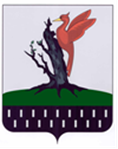 ТАТАРСТАН  РЕСПУБЛИКАСЫАЛАБУГА  МУНИЦИПАЛЬРАЙОНЫ БАШКАРМАКОМИТЕТЫТАТАРСТАН  РЕСПУБЛИКАСЫАЛАБУГА  МУНИЦИПАЛЬРАЙОНЫ БАШКАРМАКОМИТЕТЫПОСТАНОВЛЕНИЕПОСТАНОВЛЕНИЕКАРАРКАРАР               18.03.2019               18.03.2019№ 383№ 383Приложение № 1к постановлению Руководителя Исполнительного комитета Елабужского муниципального районаот 18.03.2019 г.  № 383форма №1.1риурПриложение № 1к постановлению Руководителя Исполнительного комитета Елабужского муниципального районаот 18.03.2019 г.  № 383форма №1.1риурПриложение № 1к постановлению Руководителя Исполнительного комитета Елабужского муниципального районаот 18.03.2019 г.  № 383форма №1.1риурПриложение № 1к постановлению Руководителя Исполнительного комитета Елабужского муниципального районаот 18.03.2019 г.  № 383форма №1.1риурПриложение № 1к постановлению Руководителя Исполнительного комитета Елабужского муниципального районаот 18.03.2019 г.  № 383форма №1.1риурПриложение № 1к постановлению Руководителя Исполнительного комитета Елабужского муниципального районаот 18.03.2019 г.  № 383форма №1.1риурПриложение № 1к постановлению Руководителя Исполнительного комитета Елабужского муниципального районаот 18.03.2019 г.  № 383форма №1.1риурПриложение № 1к постановлению Руководителя Исполнительного комитета Елабужского муниципального районаот 18.03.2019 г.  № 383форма №1.1риурПриложение № 1к постановлению Руководителя Исполнительного комитета Елабужского муниципального районаот 18.03.2019 г.  № 383форма №1.1риурПриложение № 1к постановлению Руководителя Исполнительного комитета Елабужского муниципального районаот 18.03.2019 г.  № 383форма №1.1риурПриложение № 1к постановлению Руководителя Исполнительного комитета Елабужского муниципального районаот 18.03.2019 г.  № 383форма №1.1риурПриложение № 1к постановлению Руководителя Исполнительного комитета Елабужского муниципального районаот 18.03.2019 г.  № 383форма №1.1риурПриложение № 1к постановлению Руководителя Исполнительного комитета Елабужского муниципального районаот 18.03.2019 г.  № 383форма №1.1риурПриложение № 1к постановлению Руководителя Исполнительного комитета Елабужского муниципального районаот 18.03.2019 г.  № 383форма №1.1риурПриложение № 1к постановлению Руководителя Исполнительного комитета Елабужского муниципального районаот 18.03.2019 г.  № 383форма №1.1риурПриложение № 1к постановлению Руководителя Исполнительного комитета Елабужского муниципального районаот 18.03.2019 г.  № 383форма №1.1риурПриложение № 1к постановлению Руководителя Исполнительного комитета Елабужского муниципального районаот 18.03.2019 г.  № 383форма №1.1риурсведениЯо регистрации и снятии с регистрационного учета по месту жительства граждан Российской Федерации1, фактах выдачи и замены 
паспорта  гражданина Российской Федерации в период с _________ по _________ 201_ годасведениЯо регистрации и снятии с регистрационного учета по месту жительства граждан Российской Федерации1, фактах выдачи и замены 
паспорта  гражданина Российской Федерации в период с _________ по _________ 201_ годасведениЯо регистрации и снятии с регистрационного учета по месту жительства граждан Российской Федерации1, фактах выдачи и замены 
паспорта  гражданина Российской Федерации в период с _________ по _________ 201_ годасведениЯо регистрации и снятии с регистрационного учета по месту жительства граждан Российской Федерации1, фактах выдачи и замены 
паспорта  гражданина Российской Федерации в период с _________ по _________ 201_ годасведениЯо регистрации и снятии с регистрационного учета по месту жительства граждан Российской Федерации1, фактах выдачи и замены 
паспорта  гражданина Российской Федерации в период с _________ по _________ 201_ годасведениЯо регистрации и снятии с регистрационного учета по месту жительства граждан Российской Федерации1, фактах выдачи и замены 
паспорта  гражданина Российской Федерации в период с _________ по _________ 201_ годасведениЯо регистрации и снятии с регистрационного учета по месту жительства граждан Российской Федерации1, фактах выдачи и замены 
паспорта  гражданина Российской Федерации в период с _________ по _________ 201_ годасведениЯо регистрации и снятии с регистрационного учета по месту жительства граждан Российской Федерации1, фактах выдачи и замены 
паспорта  гражданина Российской Федерации в период с _________ по _________ 201_ годасведениЯо регистрации и снятии с регистрационного учета по месту жительства граждан Российской Федерации1, фактах выдачи и замены 
паспорта  гражданина Российской Федерации в период с _________ по _________ 201_ годасведениЯо регистрации и снятии с регистрационного учета по месту жительства граждан Российской Федерации1, фактах выдачи и замены 
паспорта  гражданина Российской Федерации в период с _________ по _________ 201_ годасведениЯо регистрации и снятии с регистрационного учета по месту жительства граждан Российской Федерации1, фактах выдачи и замены 
паспорта  гражданина Российской Федерации в период с _________ по _________ 201_ годасведениЯо регистрации и снятии с регистрационного учета по месту жительства граждан Российской Федерации1, фактах выдачи и замены 
паспорта  гражданина Российской Федерации в период с _________ по _________ 201_ годасведениЯо регистрации и снятии с регистрационного учета по месту жительства граждан Российской Федерации1, фактах выдачи и замены 
паспорта  гражданина Российской Федерации в период с _________ по _________ 201_ годасведениЯо регистрации и снятии с регистрационного учета по месту жительства граждан Российской Федерации1, фактах выдачи и замены 
паспорта  гражданина Российской Федерации в период с _________ по _________ 201_ годасведениЯо регистрации и снятии с регистрационного учета по месту жительства граждан Российской Федерации1, фактах выдачи и замены 
паспорта  гражданина Российской Федерации в период с _________ по _________ 201_ годасведениЯо регистрации и снятии с регистрационного учета по месту жительства граждан Российской Федерации1, фактах выдачи и замены 
паспорта  гражданина Российской Федерации в период с _________ по _________ 201_ годасведениЯо регистрации и снятии с регистрационного учета по месту жительства граждан Российской Федерации1, фактах выдачи и замены 
паспорта  гражданина Российской Федерации в период с _________ по _________ 201_ годасведениЯо регистрации и снятии с регистрационного учета по месту жительства граждан Российской Федерации1, фактах выдачи и замены 
паспорта  гражданина Российской Федерации в период с _________ по _________ 201_ года№ п/пФамилия, имя, отчествоДата рожденияМесто рожденияПолГражданствоАдрес места жительства2Документ, удостоверяющий личностьДокумент, удостоверяющий личностьДокумент, удостоверяющий личностьДокумент, удостоверяющий личностьДокумент, удостоверяющий личностьДокумент, удостоверяющий личностьДокумент, удостоверяющий личностьДокумент, удостоверяющий личностьПримечание3Примечание3Примечание3№ п/пФамилия, имя, отчествоДата рожденияМесто рожденияПолГражданствоАдрес места жительства2вид документасерия и номер документасерия и номер документаорган, выдавший документорган, выдавший документорган, выдавший документорган, выдавший документдата выдачи документаПримечание3Примечание3Примечание3№ п/пФамилия, имя, отчествоДата рожденияМесто рожденияПолГражданствоАдрес места жительства2вид документасерия и номер документасерия и номер документадата выдачи документаПримечание3Примечание3Примечание3№ п/пФамилия, имя, отчествоДата рожденияМесто рожденияПолГражданствоАдрес места жительства2вид документасерия и номер документасерия и номер документанаимено-ваниекодкодкоддата выдачи документаПримечание3Примечание3Примечание312345678991011111112131313Зарегистрированы по месту жительстваЗарегистрированы по месту жительстваЗарегистрированы по месту жительстваЗарегистрированы по месту жительстваЗарегистрированы по месту жительстваЗарегистрированы по месту жительстваЗарегистрированы по месту жительстваЗарегистрированы по месту жительстваЗарегистрированы по месту жительстваЗарегистрированы по месту жительстваЗарегистрированы по месту жительстваЗарегистрированы по месту жительстваЗарегистрированы по месту жительстваЗарегистрированы по месту жительстваЗарегистрированы по месту жительстваЗарегистрированы по месту жительстваЗарегистрированы по месту жительстваЗарегистрированы по месту жительстваСняты с регистрационного учета по месту жительстваСняты с регистрационного учета по месту жительстваСняты с регистрационного учета по месту жительстваСняты с регистрационного учета по месту жительстваСняты с регистрационного учета по месту жительстваСняты с регистрационного учета по месту жительстваСняты с регистрационного учета по месту жительстваСняты с регистрационного учета по месту жительстваСняты с регистрационного учета по месту жительстваСняты с регистрационного учета по месту жительстваСняты с регистрационного учета по месту жительстваСняты с регистрационного учета по месту жительстваСняты с регистрационного учета по месту жительстваСняты с регистрационного учета по месту жительстваСняты с регистрационного учета по месту жительстваСняты с регистрационного учета по месту жительстваСняты с регистрационного учета по месту жительстваСняты с регистрационного учета по месту жительстваВыданы паспорта гражданина Российской Федерации4Выданы паспорта гражданина Российской Федерации4Выданы паспорта гражданина Российской Федерации4Выданы паспорта гражданина Российской Федерации4Выданы паспорта гражданина Российской Федерации4Выданы паспорта гражданина Российской Федерации4Выданы паспорта гражданина Российской Федерации4Выданы паспорта гражданина Российской Федерации4Выданы паспорта гражданина Российской Федерации4Выданы паспорта гражданина Российской Федерации4Выданы паспорта гражданина Российской Федерации4Выданы паспорта гражданина Российской Федерации4Выданы паспорта гражданина Российской Федерации4Выданы паспорта гражданина Российской Федерации4Выданы паспорта гражданина Российской Федерации4Выданы паспорта гражданина Российской Федерации4Выданы паспорта гражданина Российской Федерации4Выданы паспорта гражданина Российской Федерации4Заменены паспорта гражданина Российской Федерации5Заменены паспорта гражданина Российской Федерации5Заменены паспорта гражданина Российской Федерации5Заменены паспорта гражданина Российской Федерации5Заменены паспорта гражданина Российской Федерации5Заменены паспорта гражданина Российской Федерации5Заменены паспорта гражданина Российской Федерации5Заменены паспорта гражданина Российской Федерации5Заменены паспорта гражданина Российской Федерации5Заменены паспорта гражданина Российской Федерации5Заменены паспорта гражданина Российской Федерации5Заменены паспорта гражданина Российской Федерации5Заменены паспорта гражданина Российской Федерации5Заменены паспорта гражданина Российской Федерации5Заменены паспорта гражданина Российской Федерации5Заменены паспорта гражданина Российской Федерации5Заменены паспорта гражданина Российской Федерации5Заменены паспорта гражданина Российской Федерации5Сданы паспорта гражданина Российской Федерации лицами, у которых прекратилось гражданство Российской ФедерацииСданы паспорта гражданина Российской Федерации лицами, у которых прекратилось гражданство Российской ФедерацииСданы паспорта гражданина Российской Федерации лицами, у которых прекратилось гражданство Российской ФедерацииСданы паспорта гражданина Российской Федерации лицами, у которых прекратилось гражданство Российской ФедерацииСданы паспорта гражданина Российской Федерации лицами, у которых прекратилось гражданство Российской ФедерацииСданы паспорта гражданина Российской Федерации лицами, у которых прекратилось гражданство Российской ФедерацииСданы паспорта гражданина Российской Федерации лицами, у которых прекратилось гражданство Российской ФедерацииСданы паспорта гражданина Российской Федерации лицами, у которых прекратилось гражданство Российской ФедерацииСданы паспорта гражданина Российской Федерации лицами, у которых прекратилось гражданство Российской ФедерацииСданы паспорта гражданина Российской Федерации лицами, у которых прекратилось гражданство Российской ФедерацииСданы паспорта гражданина Российской Федерации лицами, у которых прекратилось гражданство Российской ФедерацииСданы паспорта гражданина Российской Федерации лицами, у которых прекратилось гражданство Российской ФедерацииСданы паспорта гражданина Российской Федерации лицами, у которых прекратилось гражданство Российской ФедерацииСданы паспорта гражданина Российской Федерации лицами, у которых прекратилось гражданство Российской ФедерацииСданы паспорта гражданина Российской Федерации лицами, у которых прекратилось гражданство Российской ФедерацииСданы паспорта гражданина Российской Федерации лицами, у которых прекратилось гражданство Российской ФедерацииСданы паспорта гражданина Российской Федерации лицами, у которых прекратилось гражданство Российской ФедерацииСданы паспорта гражданина Российской Федерации лицами, у которых прекратилось гражданство Российской ФедерацииРуководитель органа регистрационного учета, органа, осуществляющего выдачу и замену документов, удостоверяющих личность гражданина Российской ФедерацииРуководитель органа регистрационного учета, органа, осуществляющего выдачу и замену документов, удостоверяющих личность гражданина Российской ФедерацииРуководитель органа регистрационного учета, органа, осуществляющего выдачу и замену документов, удостоверяющих личность гражданина Российской ФедерацииРуководитель органа регистрационного учета, органа, осуществляющего выдачу и замену документов, удостоверяющих личность гражданина Российской ФедерацииРуководитель органа регистрационного учета, органа, осуществляющего выдачу и замену документов, удостоверяющих личность гражданина Российской ФедерацииРуководитель органа регистрационного учета, органа, осуществляющего выдачу и замену документов, удостоверяющих личность гражданина Российской ФедерацииРуководитель органа регистрационного учета, органа, осуществляющего выдачу и замену документов, удостоверяющих личность гражданина Российской ФедерацииРуководитель органа регистрационного учета, органа, осуществляющего выдачу и замену документов, удостоверяющих личность гражданина Российской ФедерацииРуководитель органа регистрационного учета, органа, осуществляющего выдачу и замену документов, удостоверяющих личность гражданина Российской ФедерацииМПМПМПМПМПМПМПМПМП(подпись)(подпись)(подпись)(фамилия, имя, отчество)(фамилия, имя, отчество)(фамилия, имя, отчество)(фамилия, имя, отчество)(фамилия, имя, отчество)Приложение № 2к постановлению Руководителя Исполнительного комитета Елабужского муниципального районаот 18.03.2019 г.  № 383форма №1.2риурсведениЯо государственной регистрации смерти граждан Российской Федерации в период с _________ по ________ 20__ года
зарегистрированных по месту жительства на территории  Елабужского муниципального района 1Приложение № 2к постановлению Руководителя Исполнительного комитета Елабужского муниципального районаот 18.03.2019 г.  № 383форма №1.2риурсведениЯо государственной регистрации смерти граждан Российской Федерации в период с _________ по ________ 20__ года
зарегистрированных по месту жительства на территории  Елабужского муниципального района 1Приложение № 2к постановлению Руководителя Исполнительного комитета Елабужского муниципального районаот 18.03.2019 г.  № 383форма №1.2риурсведениЯо государственной регистрации смерти граждан Российской Федерации в период с _________ по ________ 20__ года
зарегистрированных по месту жительства на территории  Елабужского муниципального района 1Приложение № 2к постановлению Руководителя Исполнительного комитета Елабужского муниципального районаот 18.03.2019 г.  № 383форма №1.2риурсведениЯо государственной регистрации смерти граждан Российской Федерации в период с _________ по ________ 20__ года
зарегистрированных по месту жительства на территории  Елабужского муниципального района 1Приложение № 2к постановлению Руководителя Исполнительного комитета Елабужского муниципального районаот 18.03.2019 г.  № 383форма №1.2риурсведениЯо государственной регистрации смерти граждан Российской Федерации в период с _________ по ________ 20__ года
зарегистрированных по месту жительства на территории  Елабужского муниципального района 1Приложение № 2к постановлению Руководителя Исполнительного комитета Елабужского муниципального районаот 18.03.2019 г.  № 383форма №1.2риурсведениЯо государственной регистрации смерти граждан Российской Федерации в период с _________ по ________ 20__ года
зарегистрированных по месту жительства на территории  Елабужского муниципального района 1Приложение № 2к постановлению Руководителя Исполнительного комитета Елабужского муниципального районаот 18.03.2019 г.  № 383форма №1.2риурсведениЯо государственной регистрации смерти граждан Российской Федерации в период с _________ по ________ 20__ года
зарегистрированных по месту жительства на территории  Елабужского муниципального района 1Приложение № 2к постановлению Руководителя Исполнительного комитета Елабужского муниципального районаот 18.03.2019 г.  № 383форма №1.2риурсведениЯо государственной регистрации смерти граждан Российской Федерации в период с _________ по ________ 20__ года
зарегистрированных по месту жительства на территории  Елабужского муниципального района 1Приложение № 2к постановлению Руководителя Исполнительного комитета Елабужского муниципального районаот 18.03.2019 г.  № 383форма №1.2риурсведениЯо государственной регистрации смерти граждан Российской Федерации в период с _________ по ________ 20__ года
зарегистрированных по месту жительства на территории  Елабужского муниципального района 1Приложение № 2к постановлению Руководителя Исполнительного комитета Елабужского муниципального районаот 18.03.2019 г.  № 383форма №1.2риурсведениЯо государственной регистрации смерти граждан Российской Федерации в период с _________ по ________ 20__ года
зарегистрированных по месту жительства на территории  Елабужского муниципального района 1Приложение № 2к постановлению Руководителя Исполнительного комитета Елабужского муниципального районаот 18.03.2019 г.  № 383форма №1.2риурсведениЯо государственной регистрации смерти граждан Российской Федерации в период с _________ по ________ 20__ года
зарегистрированных по месту жительства на территории  Елабужского муниципального района 1Приложение № 2к постановлению Руководителя Исполнительного комитета Елабужского муниципального районаот 18.03.2019 г.  № 383форма №1.2риурсведениЯо государственной регистрации смерти граждан Российской Федерации в период с _________ по ________ 20__ года
зарегистрированных по месту жительства на территории  Елабужского муниципального района 1Приложение № 2к постановлению Руководителя Исполнительного комитета Елабужского муниципального районаот 18.03.2019 г.  № 383форма №1.2риурсведениЯо государственной регистрации смерти граждан Российской Федерации в период с _________ по ________ 20__ года
зарегистрированных по месту жительства на территории  Елабужского муниципального района 1Приложение № 2к постановлению Руководителя Исполнительного комитета Елабужского муниципального районаот 18.03.2019 г.  № 383форма №1.2риурсведениЯо государственной регистрации смерти граждан Российской Федерации в период с _________ по ________ 20__ года
зарегистрированных по месту жительства на территории  Елабужского муниципального района 1Приложение № 2к постановлению Руководителя Исполнительного комитета Елабужского муниципального районаот 18.03.2019 г.  № 383форма №1.2риурсведениЯо государственной регистрации смерти граждан Российской Федерации в период с _________ по ________ 20__ года
зарегистрированных по месту жительства на территории  Елабужского муниципального района 1Приложение № 2к постановлению Руководителя Исполнительного комитета Елабужского муниципального районаот 18.03.2019 г.  № 383форма №1.2риурсведениЯо государственной регистрации смерти граждан Российской Федерации в период с _________ по ________ 20__ года
зарегистрированных по месту жительства на территории  Елабужского муниципального района 1Приложение № 2к постановлению Руководителя Исполнительного комитета Елабужского муниципального районаот 18.03.2019 г.  № 383форма №1.2риурсведениЯо государственной регистрации смерти граждан Российской Федерации в период с _________ по ________ 20__ года
зарегистрированных по месту жительства на территории  Елабужского муниципального района 1№ п/пФамилия, имя, отчествоДата рожденияМесто рожденияПолГражданствоПоследнее место   
жительства 2Последнее место   
жительства 2Дата смертиДата смертиДата смертиНомер записи акта о смертиНомер записи акта о смертиНомер записи акта о смертиДата записи акта о смертиПримечаниеПримечаниеПримечание1234567788899910111111Руководитель городского (районного) органа записи актов гражданского состоянияРуководитель городского (районного) органа записи актов гражданского состоянияРуководитель городского (районного) органа записи актов гражданского состоянияРуководитель городского (районного) органа записи актов гражданского состоянияРуководитель городского (районного) органа записи актов гражданского состоянияРуководитель городского (районного) органа записи актов гражданского состоянияРуководитель городского (районного) органа записи актов гражданского состоянияРуководитель городского (районного) органа записи актов гражданского состоянияМ.П.М.П.М.П.М.П.М.П.М.П.М.П.М.П.М.П.М.П.М.П.(подпись)(подпись)(фамилия, имя, отчество)(фамилия, имя, отчество)(фамилия, имя, отчество)(фамилия, имя, отчество)сведениЯо гражданах, призванных на военную службу, поступивших в военные учебные заведения в период с _________ по _________ 201_ года на территории  Елабужского муниципального района 1сведениЯо гражданах, призванных на военную службу, поступивших в военные учебные заведения в период с _________ по _________ 201_ года на территории  Елабужского муниципального района 1сведениЯо гражданах, призванных на военную службу, поступивших в военные учебные заведения в период с _________ по _________ 201_ года на территории  Елабужского муниципального района 1сведениЯо гражданах, призванных на военную службу, поступивших в военные учебные заведения в период с _________ по _________ 201_ года на территории  Елабужского муниципального района 1сведениЯо гражданах, призванных на военную службу, поступивших в военные учебные заведения в период с _________ по _________ 201_ года на территории  Елабужского муниципального района 1сведениЯо гражданах, призванных на военную службу, поступивших в военные учебные заведения в период с _________ по _________ 201_ года на территории  Елабужского муниципального района 1сведениЯо гражданах, призванных на военную службу, поступивших в военные учебные заведения в период с _________ по _________ 201_ года на территории  Елабужского муниципального района 1сведениЯо гражданах, призванных на военную службу, поступивших в военные учебные заведения в период с _________ по _________ 201_ года на территории  Елабужского муниципального района 1сведениЯо гражданах, призванных на военную службу, поступивших в военные учебные заведения в период с _________ по _________ 201_ года на территории  Елабужского муниципального района 1сведениЯо гражданах, призванных на военную службу, поступивших в военные учебные заведения в период с _________ по _________ 201_ года на территории  Елабужского муниципального района 1сведениЯо гражданах, призванных на военную службу, поступивших в военные учебные заведения в период с _________ по _________ 201_ года на территории  Елабужского муниципального района 1сведениЯо гражданах, призванных на военную службу, поступивших в военные учебные заведения в период с _________ по _________ 201_ года на территории  Елабужского муниципального района 1сведениЯо гражданах, призванных на военную службу, поступивших в военные учебные заведения в период с _________ по _________ 201_ года на территории  Елабужского муниципального района 1сведениЯо гражданах, призванных на военную службу, поступивших в военные учебные заведения в период с _________ по _________ 201_ года на территории  Елабужского муниципального района 1сведениЯо гражданах, призванных на военную службу, поступивших в военные учебные заведения в период с _________ по _________ 201_ года на территории  Елабужского муниципального района 1сведениЯо гражданах, призванных на военную службу, поступивших в военные учебные заведения в период с _________ по _________ 201_ года на территории  Елабужского муниципального района 1сведениЯо гражданах, призванных на военную службу, поступивших в военные учебные заведения в период с _________ по _________ 201_ года на территории  Елабужского муниципального района 1сведениЯо гражданах, призванных на военную службу, поступивших в военные учебные заведения в период с _________ по _________ 201_ года на территории  Елабужского муниципального района 1№ п/пФамилия, имя, отчествоДата рожденияМесто рожденияПолГражданствоАдрес места жительства2Документ, удостоверяющий личностьДокумент, удостоверяющий личностьДокумент, удостоверяющий личностьДокумент, удостоверяющий личностьДокумент, удостоверяющий личностьДокумент, удостоверяющий личностьДокумент, удостоверяющий личностьДокумент, удостоверяющий личностьДата призываСрок призываСрок призыва№ п/пФамилия, имя, отчествоДата рожденияМесто рожденияПолГражданствоАдрес места жительства2вид документасерия и номер документаорган, выдавший документорган, выдавший документорган, выдавший документдата выдачи документадата выдачи документадата выдачи документаДата призываСрок призываСрок призыва№ п/пФамилия, имя, отчествоДата рожденияМесто рожденияПолГражданствоАдрес места жительства2вид документасерия и номер документанаимено-ваниенаимено-ваниекоддата выдачи документадата выдачи документадата выдачи документаДата призываСрок призываСрок призыва123456789101011121212131414Граждане, место жительства которых до призыва на военную службу, поступления в военное учебное заведение было расположено за пределами территории муниципального образованияГраждане, место жительства которых до призыва на военную службу, поступления в военное учебное заведение было расположено за пределами территории муниципального образованияГраждане, место жительства которых до призыва на военную службу, поступления в военное учебное заведение было расположено за пределами территории муниципального образованияГраждане, место жительства которых до призыва на военную службу, поступления в военное учебное заведение было расположено за пределами территории муниципального образованияГраждане, место жительства которых до призыва на военную службу, поступления в военное учебное заведение было расположено за пределами территории муниципального образованияГраждане, место жительства которых до призыва на военную службу, поступления в военное учебное заведение было расположено за пределами территории муниципального образованияГраждане, место жительства которых до призыва на военную службу, поступления в военное учебное заведение было расположено за пределами территории муниципального образованияГраждане, место жительства которых до призыва на военную службу, поступления в военное учебное заведение было расположено за пределами территории муниципального образованияГраждане, место жительства которых до призыва на военную службу, поступления в военное учебное заведение было расположено за пределами территории муниципального образованияГраждане, место жительства которых до призыва на военную службу, поступления в военное учебное заведение было расположено за пределами территории муниципального образованияГраждане, место жительства которых до призыва на военную службу, поступления в военное учебное заведение было расположено за пределами территории муниципального образованияГраждане, место жительства которых до призыва на военную службу, поступления в военное учебное заведение было расположено за пределами территории муниципального образованияГраждане, место жительства которых до призыва на военную службу, поступления в военное учебное заведение было расположено за пределами территории муниципального образованияГраждане, место жительства которых до призыва на военную службу, поступления в военное учебное заведение было расположено за пределами территории муниципального образованияГраждане, место жительства которых до призыва на военную службу, поступления в военное учебное заведение было расположено за пределами территории муниципального образованияГраждане, место жительства которых до призыва на военную службу, поступления в военное учебное заведение было расположено за пределами территории муниципального образованияГраждане, место жительства которых до призыва на военную службу, поступления в военное учебное заведение было расположено за пределами территории муниципального образованияГраждане, место жительства которых до призыва на военную службу, поступления в военное учебное заведение было расположено за пределами территории муниципального образованияВоенный комиссар (начальник отдела военного комиссариата)__________________________________ города (района)Военный комиссар (начальник отдела военного комиссариата)__________________________________ города (района)Военный комиссар (начальник отдела военного комиссариата)__________________________________ города (района)Военный комиссар (начальник отдела военного комиссариата)__________________________________ города (района)Военный комиссар (начальник отдела военного комиссариата)__________________________________ города (района)Военный комиссар (начальник отдела военного комиссариата)__________________________________ города (района)Военный комиссар (начальник отдела военного комиссариата)__________________________________ города (района)Военный комиссар (начальник отдела военного комиссариата)__________________________________ города (района)Военный комиссар (начальник отдела военного комиссариата)__________________________________ города (района)Военный комиссар (начальник отдела военного комиссариата)__________________________________ города (района)МПМПМПМПМПМПМПМПМПМП(подпись)(подпись)(подпись)(фамилия, имя, отчество)(фамилия, имя, отчество)(фамилия, имя, отчество)(фамилия, имя, отчество)(подпись)(фамилия, имя, отчество)РешениемРешениемРешениемгородского(районного) суда(районного) суда(районного) суда(районного) судагражданингражданин(фамилия, имя, отчество)(фамилия, имя, отчество)(фамилия, имя, отчество)(фамилия, имя, отчество)«_______» ___________________  ___________ года рождения, родившийся в«_______» ___________________  ___________ года рождения, родившийся в«_______» ___________________  ___________ года рождения, родившийся в«_______» ___________________  ___________ года рождения, родившийся в«_______» ___________________  ___________ года рождения, родившийся в«_______» ___________________  ___________ года рождения, родившийся в___________________________________________, проживающий по адресу:___________________________________________, проживающий по адресу:___________________________________________, проживающий по адресу:___________________________________________, проживающий по адресу:___________________________________________, проживающий по адресу:___________________________________________, проживающий по адресу:(указывается в соответствии с отметкой в паспорте гражданина Российской Федерации)(указывается в соответствии с отметкой в паспорте гражданина Российской Федерации)(указывается в соответствии с отметкой в паспорте гражданина Российской Федерации)(указывается в соответствии с отметкой в паспорте гражданина Российской Федерации)(указывается в соответствии с отметкой в паспорте гражданина Российской Федерации)(указывается в соответствии с отметкой в паспорте гражданина Российской Федерации)паспорт серии _________, номер __________, выдан «_____» ________________паспорт серии _________, номер __________, выдан «_____» ________________паспорт серии _________, номер __________, выдан «_____» ________________паспорт серии _________, номер __________, выдан «_____» ________________паспорт серии _________, номер __________, выдан «_____» ________________паспорт серии _________, номер __________, выдан «_____» ___________________________ года___________ года___________ года___________ года(наименование и код органа, выдавшего паспорт гражданина Российской Федерации)(наименование и код органа, выдавшего паспорт гражданина Российской Федерации)признан(недееспособным, дееспособным)(недееспособным, дееспособным)(недееспособным, дееспособным)(недееспособным, дееспособным)(недееспособным, дееспособным)Федеральный судья ____________ городского (районного) суда_____________ ________________________________ ___________________        (подпись)        (фамилия, имя, отчество)        (подпись)        (фамилия, имя, отчество)по состоянию на _______________по состоянию на _______________                                                                                         (дата)                                                                                         (дата)Число избирателей, участников референдума,__________________в том числе1 _______________________________                                  (наименование городского (сельского) поселения, района городского округа, территории, не наделенной статусом поселения, района городского округа)__________________Глава администрации муниципального района (городского округа, внутригородской территории города федерального значения (руководитель территориального органа исполнительной власти города федерального значения2)Глава администрации муниципального района (городского округа, внутригородской территории города федерального значения (руководитель территориального органа исполнительной власти города федерального значения2)Глава администрации муниципального района (городского округа, внутригородской территории города федерального значения (руководитель территориального органа исполнительной власти города федерального значения2)Глава администрации муниципального района (городского округа, внутригородской территории города федерального значения (руководитель территориального органа исполнительной власти города федерального значения2)(подпись)(фио)(фио)МПМПМППриложение № 6к постановлению Руководителя Исполнительного комитета Елабужского муниципального районаот 18.03.2019 г.  № 383Приложение № 6к постановлению Руководителя Исполнительного комитета Елабужского муниципального районаот 18.03.2019 г.  № 383Приложение № 6к постановлению Руководителя Исполнительного комитета Елабужского муниципального районаот 18.03.2019 г.  № 383Приложение № 6к постановлению Руководителя Исполнительного комитета Елабужского муниципального районаот 18.03.2019 г.  № 383Приложение № 6к постановлению Руководителя Исполнительного комитета Елабужского муниципального районаот 18.03.2019 г.  № 383№Наименование поляТипКомментарийМаксимальная длина1Код событияЧисловой22ФамилияБуквы русского алфавита, пробел, дефис, апостроф353ИмяБуквы русского алфавита, пробел, дефис, апостроф354ОтчествоБуквы русского алфавита, пробел, дефис, апостроф355Дата рожденияДата в формате DD/MM/YYYYВозможно указание только года рождения в формате 00/00/YYYY106Пол«Мужской», «Женский»77Признак дееспособностиНа данный момент реквизит не используется, поле не заполняется8ГражданствоБуквы русского алфавита, пробел1009–23Уровень адреса места рождения часть 1 – часть 15Буквы русского алфавита, пробел, дефис10024–38Адрес места рождениячасть 1 – часть 15Буквы русского алфавита, пробел, дефис10039Наименование документа, удостоверяющего личностьБуквы русского алфавита, пробел, дефис4040Серия документа, удостоверяющего личностьСерия документа, соответствующая его типу1041Номер документа, удостоверяющего личностьНомер документа, соответствующий его типу1042Тип органа, выдавшего документ, удостоверяющий личность (место выдачи документа)Буквы русского алфавита, пробел, знаки препинания10043Субъект РФ органа, выдавшего документ, удостоверяющий личность (место выдачи документа)Буквы русского алфавита, пробел, знаки препинания10044Орган, выдавший документ, удостоверяющий личность (место выдачи документа)Буквы русского алфавита, пробел, знаки препинания15045Дата выдачи документа, удостоверяющего личностьДата в формате DD/MM/YYYY1046Наименование типа регистрации«Постоянная» или «Временная»1547Дата начала регистрацииДата в формате DD/MM/YYYY1048Дата окончания регистрацииДата в формате DD/MM/YYYY1049Дата окончания временной регистрацииДата в формате DD/MM/YYYY1050–64Уровень адреса места проживания (регистрации)часть 1 – часть 15Буквы русского алфавита, пробел, дефис10065–79Адрес места проживания (регистрации)часть 1 – часть 15Буквы русского алфавита, пробел, дефис10080–94Уровень адреса места прибытия/убытиячасть 1 – часть 15Буквы русского алфавита, пробел, дефис10095–109Адрес места прибытия/убытиячасть 1 – часть 15место убытия для события «Убытие», место прибытия для всех остальных событий, кроме события «Смерть»Буквы русского алфавита, пробел, дефис100110Основание изменений сведений об избирателеБуквы русского алфавита, пробел, дефис100111Дата события, повлекшего измененияДата в формате DD/MM/YYYYДля события «Актуальный срез БД» – дата события отсутствует10112Номер записи акта – основания измененийНа данный момент реквизит не используется, поле не заполняется113Субъект РФ места регистрации акта – основания измененийНа данный момент реквизит не используется, поле не заполняется114Место регистрации акта – основания измененийНа данный момент реквизит не используется, поле не заполняется115Дата регистрации акта – основания измененийНа данный момент реквизит не используется, поле не заполняется116Наименование документа, подтверждающего изменение сведений об избирателеНа данный момент реквизит не используется, поле не заполняется117Серия документа, подтверждающего изменения сведений об избирателеНа данный момент реквизит не используется, поле не заполняется118Номер документа, подтверждающего изменения сведений об избирателеНа данный момент реквизит не используется, поле не заполняется119Тип органа, выдавшего документ, подтверждающий изменения сведений об избирателеНа данный момент реквизит не используется, поле не заполняется120Субъект РФ органа, выдавшего документ, подтверждающий изменения сведений об избирателеНа данный момент реквизит не используется, поле не заполняется121Организация, выдавшая документ, подтверждающий изменения сведений об избирателеНа данный момент реквизит не используется, поле не заполняется122Дата документа, подтверждающего изменения сведений об избирателеНа данный момент реквизит не используется, поле не заполняется123Фамилия (изменяемая)Буквы русского алфавита, пробел, дефис, апостроф35124Имя (изменяемое)Буквы русского алфавита, пробел, дефис, апостроф35125Отчество (изменяемое)Буквы русского алфавита, пробел, дефис, апостроф35126Дата рождения (изменяемая)Дата в формате DD/MM/YYYY10127Пол (изменяемый)«Мужской», «Женский»7128Признак дееспособности«Дееспособен», «Недееспособен»На данный момент реквизит не используется, поле не заполняется129ГражданствоБуквы русского алфавита, пробел100130–144Уровень адреса места рождения изменяемыйчасть 1 – часть 15Буквы русского алфавита, пробел, дефис100145–159Адрес места рождения изменяемыйчасть 1 – часть 15Буквы русского алфавита, пробел, дефис100160Наименование документа, удостоверяющего личность (изменяемый)Буквы русского алфавита, пробел40161Серия документа, удостоверяющего личность (изменяемый)Серия документа, соответствующая его типу10162Номер документа, удостоверяющего личность (изменяемый)Номер документа, соответствующий его типу10163Тип органа, выдавшего документ, удостоверяющий личность (место выдачи документа) (изменяемый)Буквы русского алфавита, пробел, знаки препинания100164Субъект РФ органа, выдавшего документ, удостоверяющий личность (место выдачи документа) (изменяемый)Буквы русского алфавита, пробел, знаки препинания100165Орган, выдавший документ, удостоверяющий личность (место выдачи документа) (изменяемый)Буквы русского алфавита, пробел, знаки препинания150166Дата выдачи документа, удостоверяющего личность (изменяемый)Дата в формате DD/MM/YYYY10167Ключ записиНа данный момент реквизит не используется, поле не заполняетсяПриложение № 7к постановлению Руководителя Исполнительного комитета Елабужского муниципального района от 18.03.2019 г.  № 383_________________________                                                           (дата составления акта)